能力指標：9-s-02說明：能理解兩個平面圖形，若其中一個經過縮放動作後，和另一個圖形全等，則稱這兩個平面圖形相似。此時，這兩個平面圖形之對應角相等，且對應邊長成比例。反之，兩個同邊數的多邊形，若對應角相等且對應邊長成比例時，則這兩個多邊形會相似。兩個多邊形相似以符號 ～表示。例如：與相似，記做～。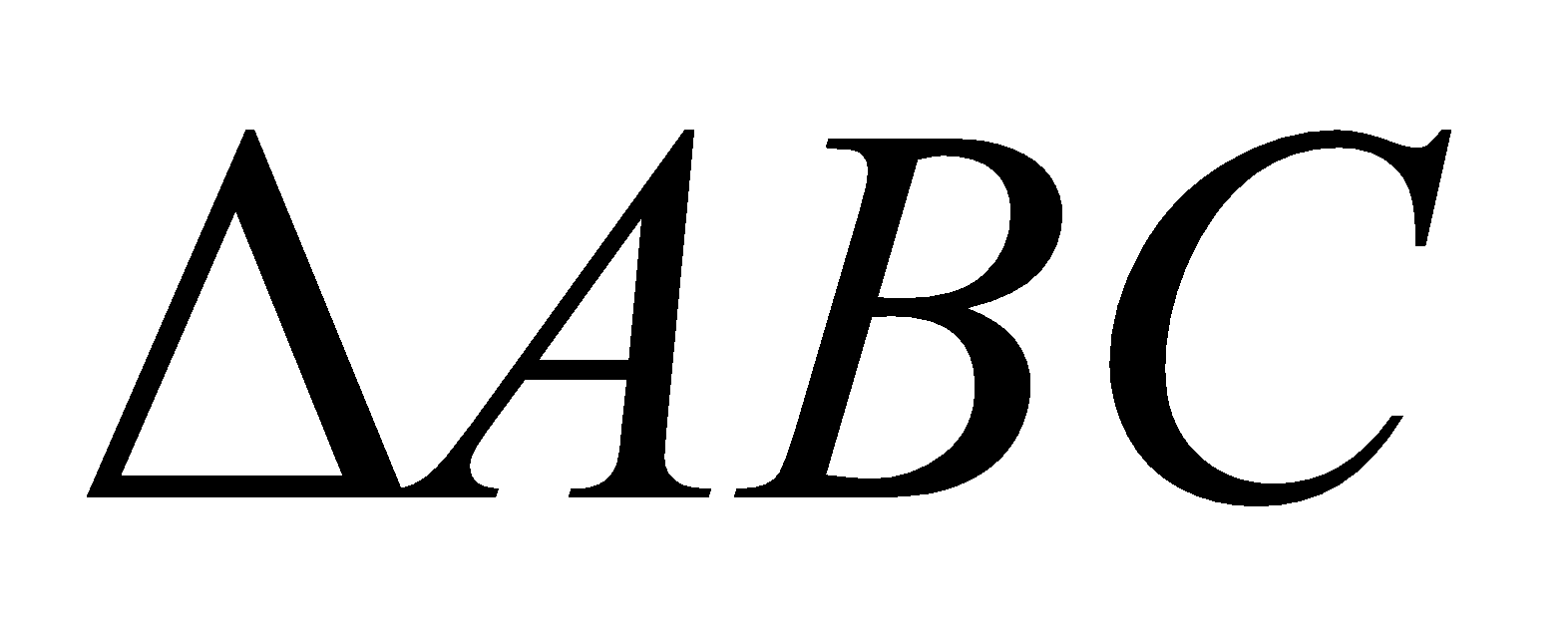 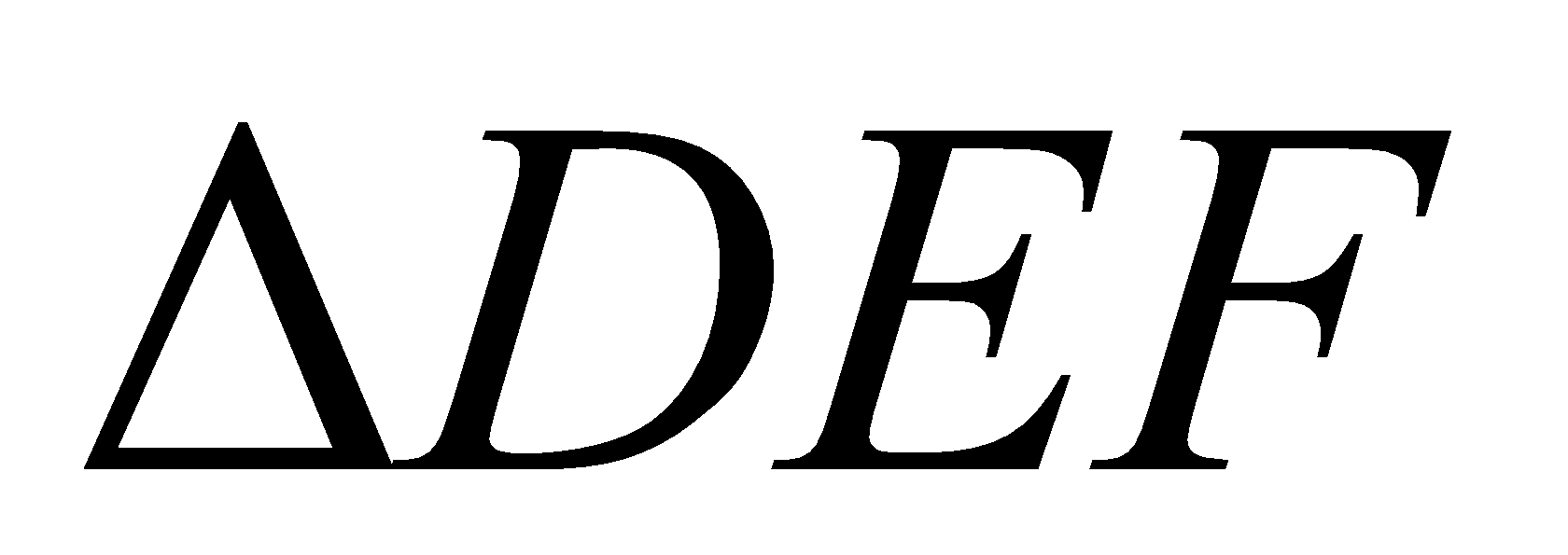 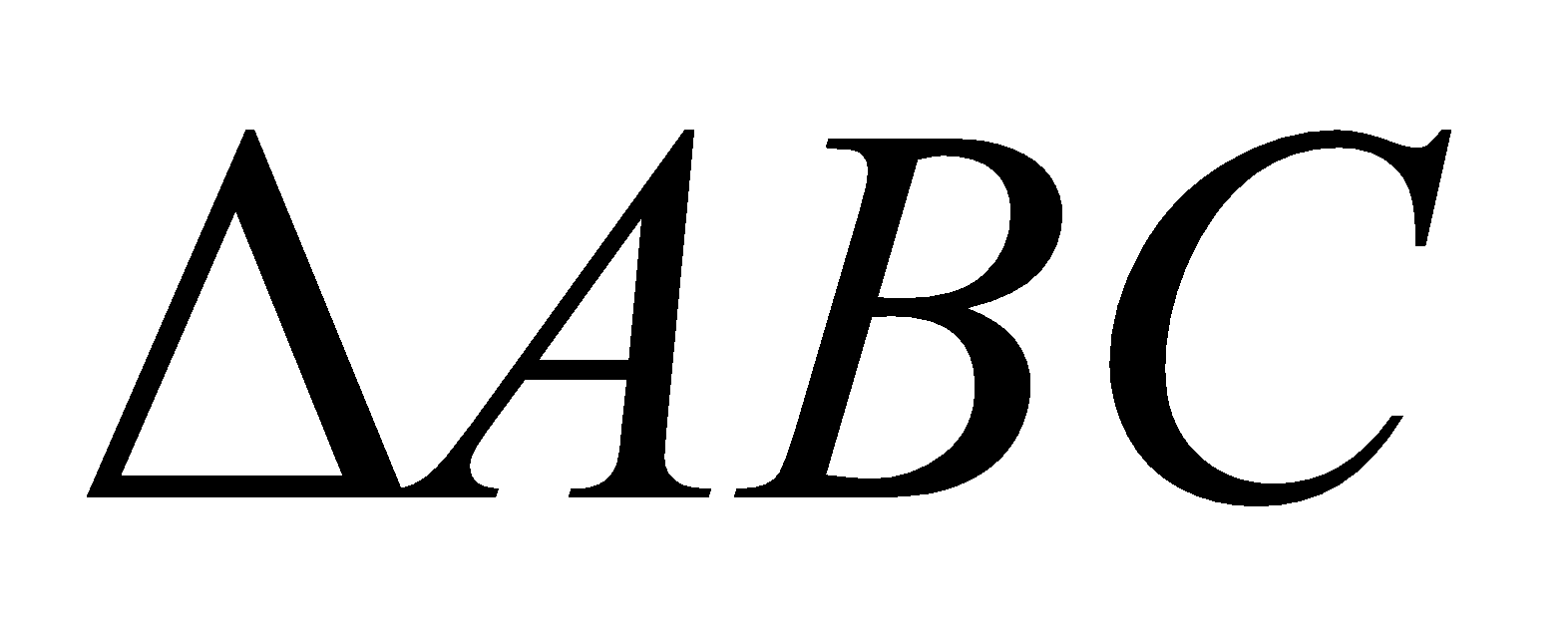 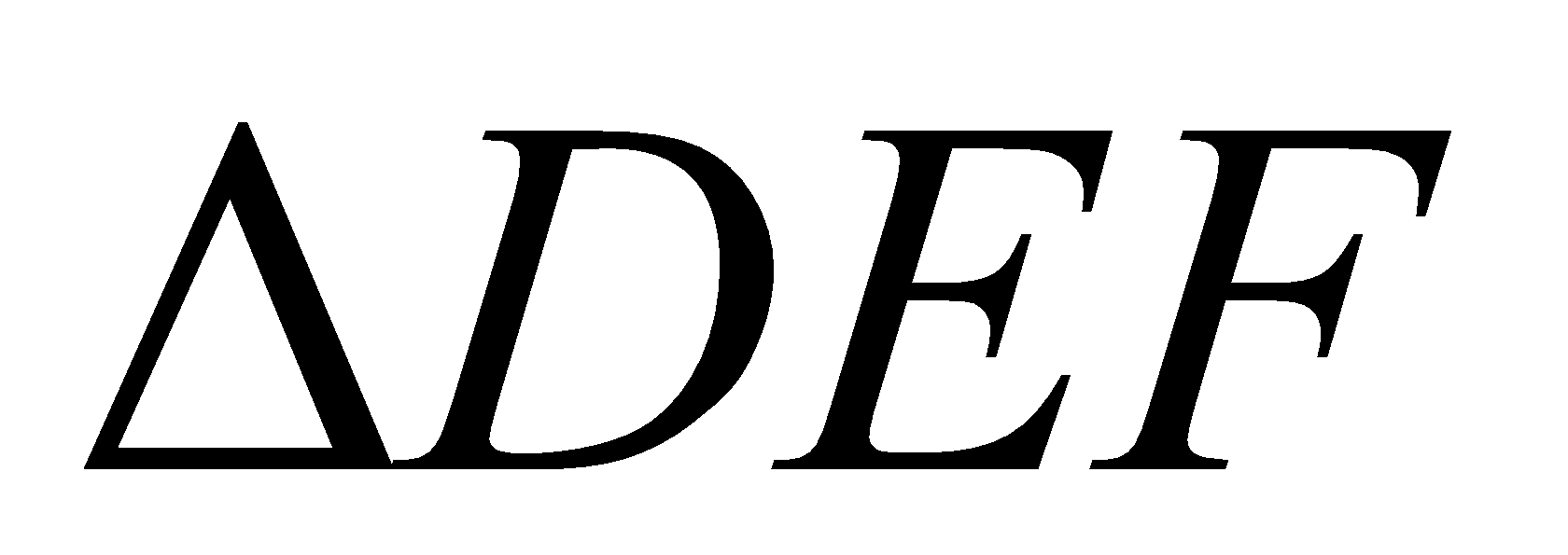 一般而言，當記錄～時，並不表示、、的對應點一定分別是、、。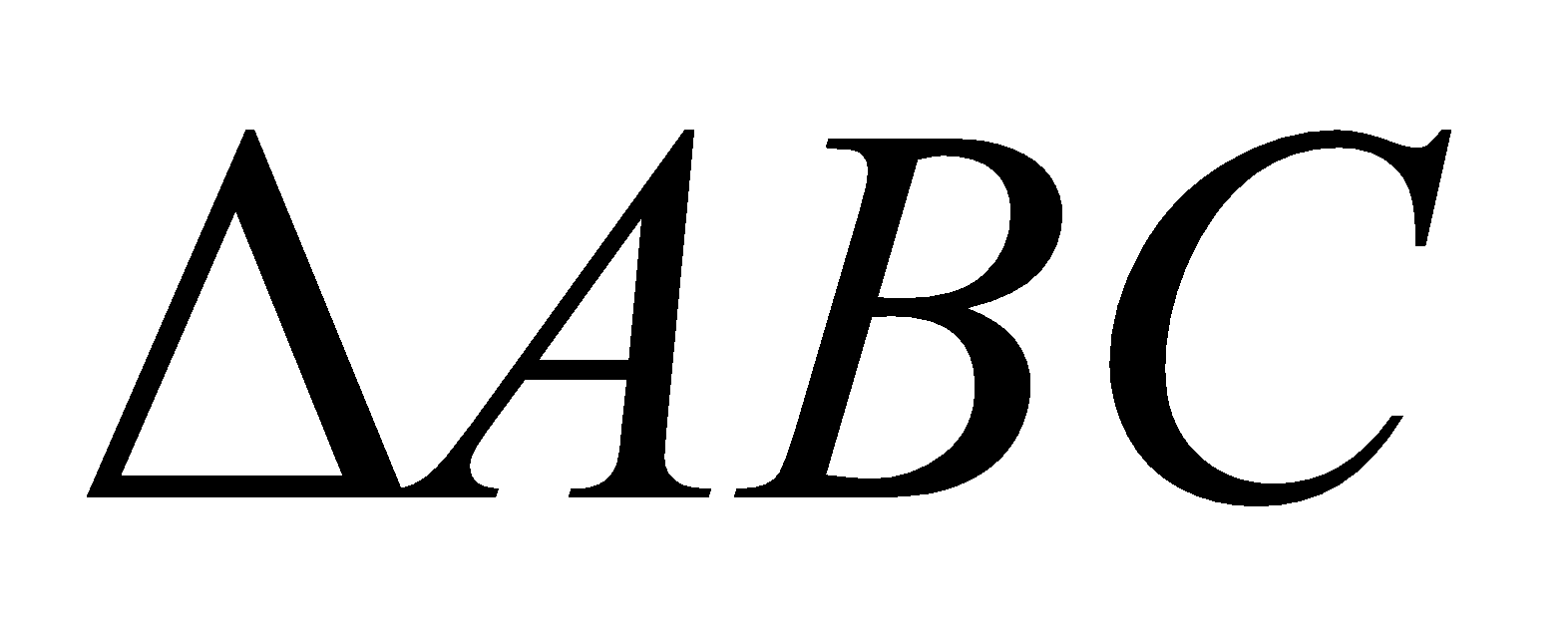 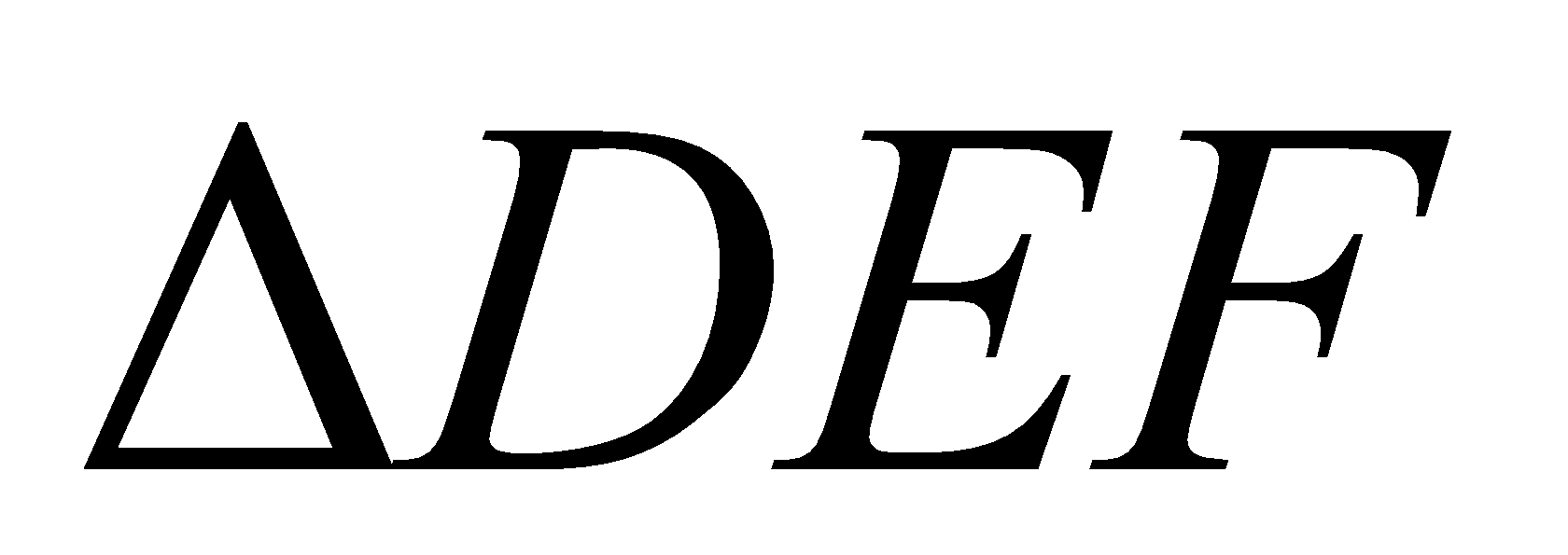 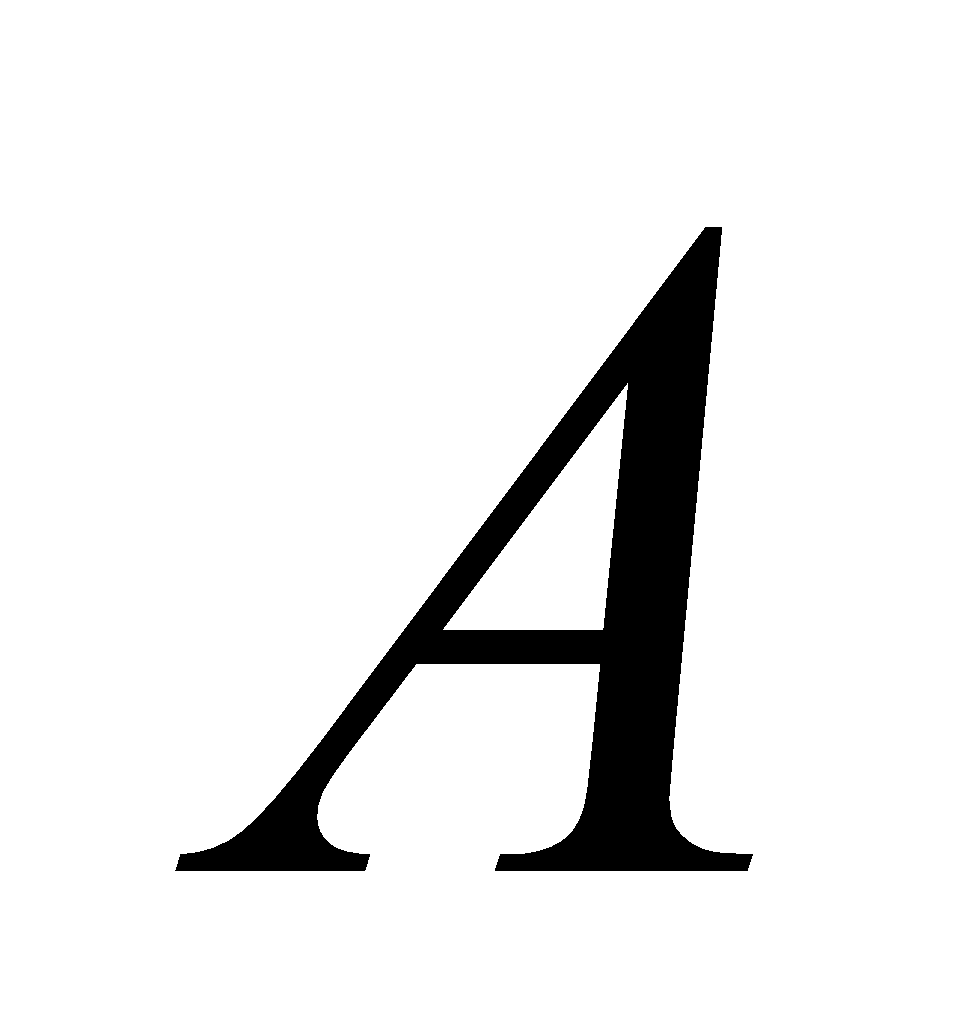 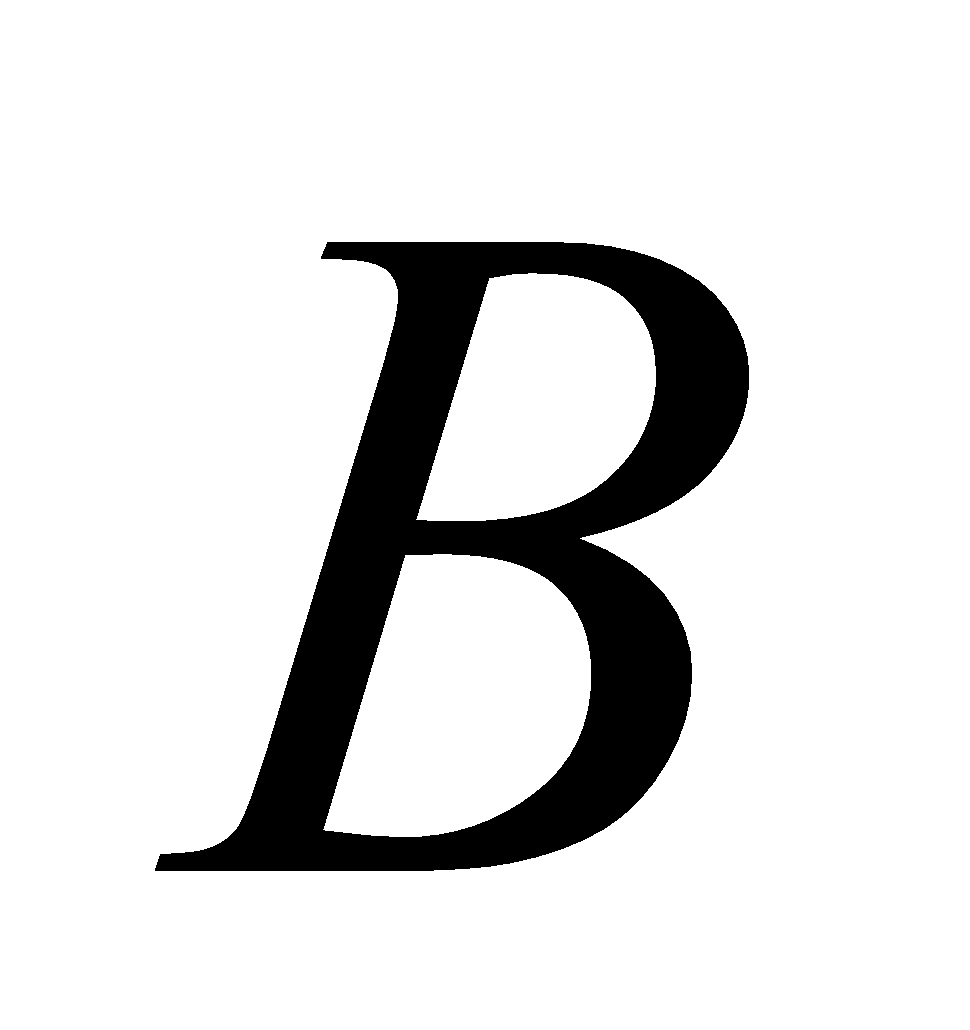 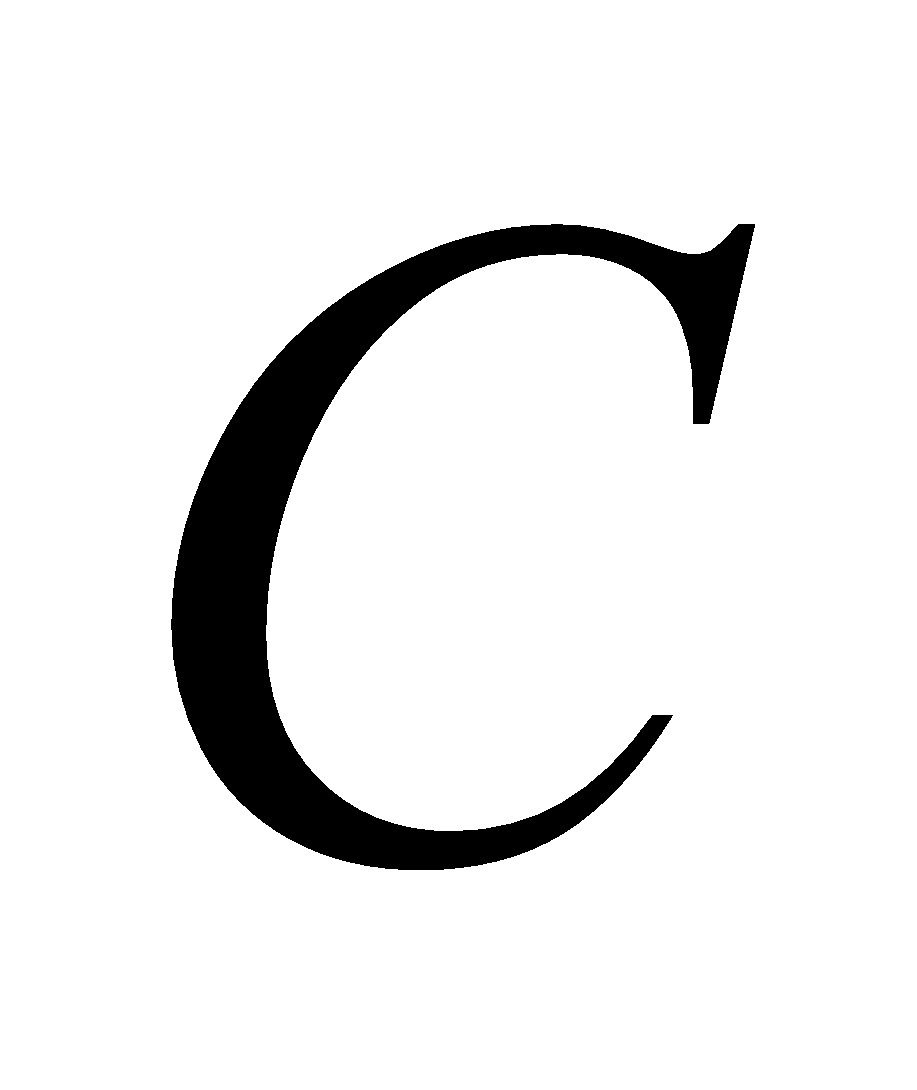 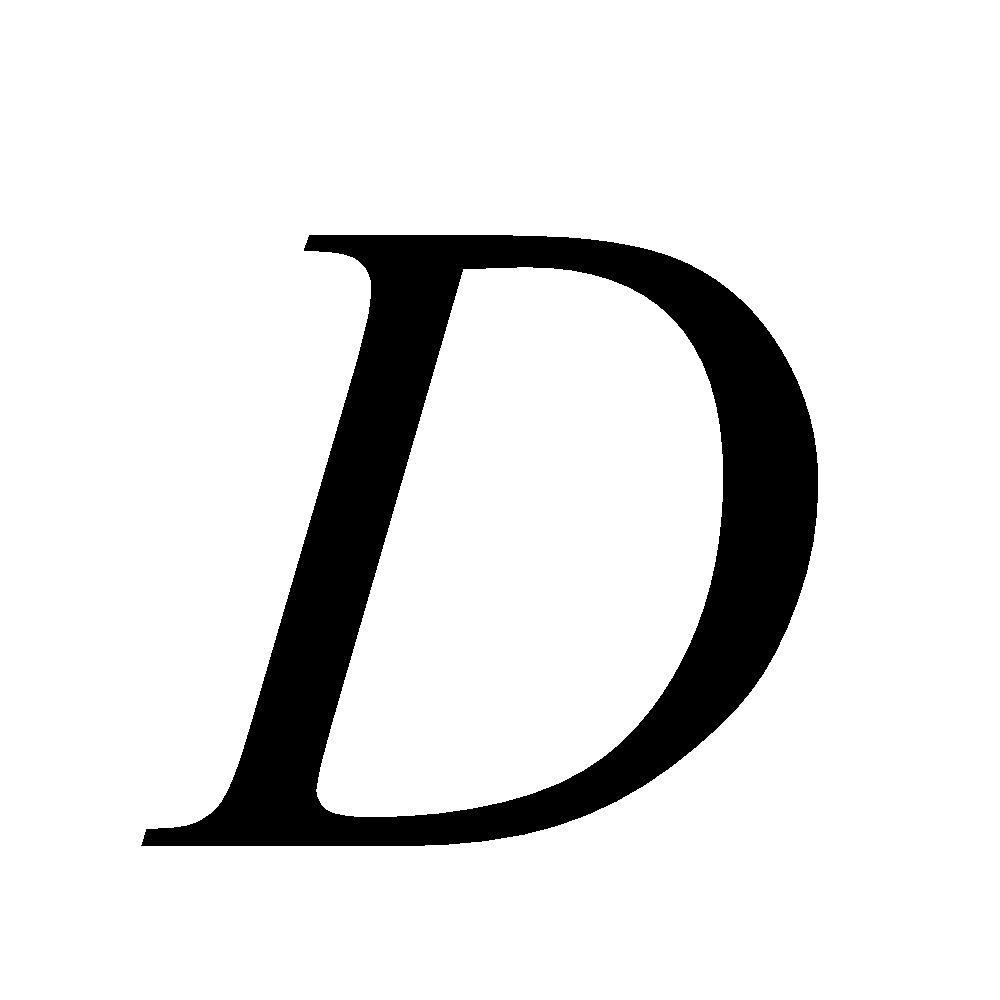 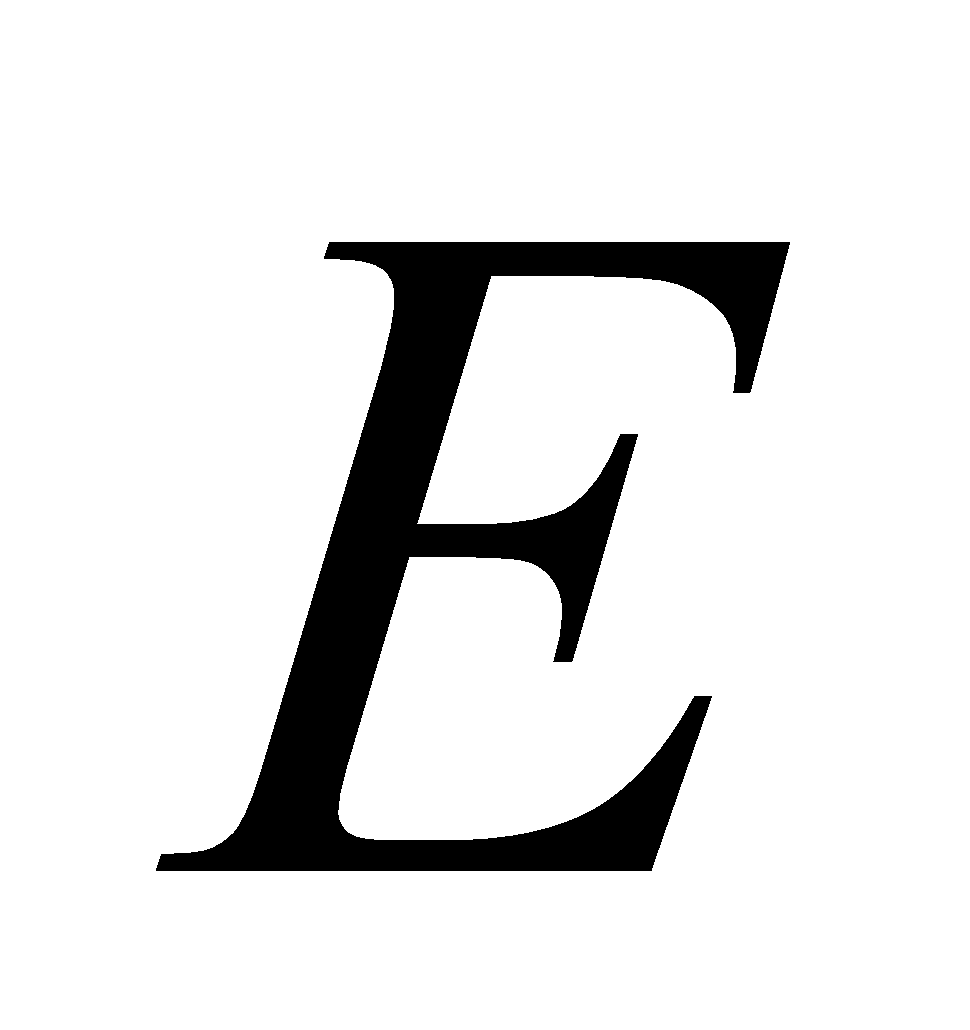 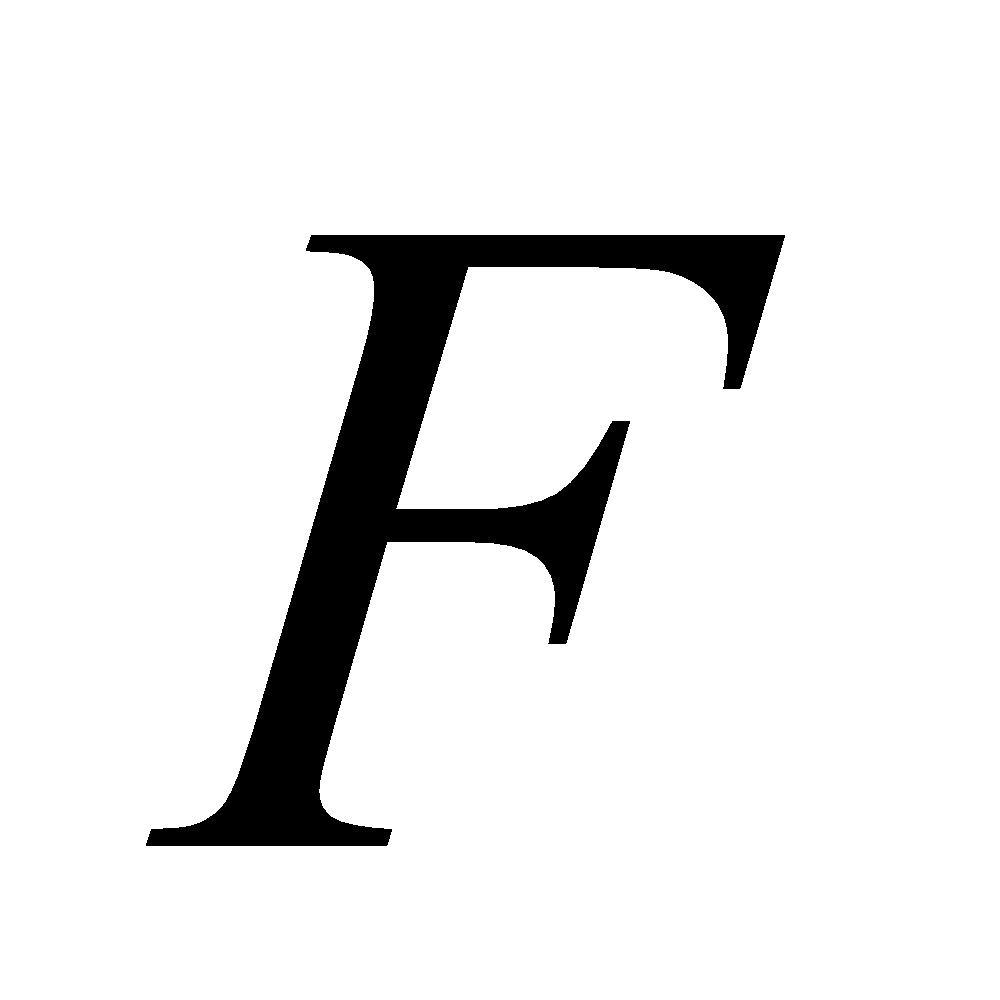 能理解任意兩個正邊形皆相似。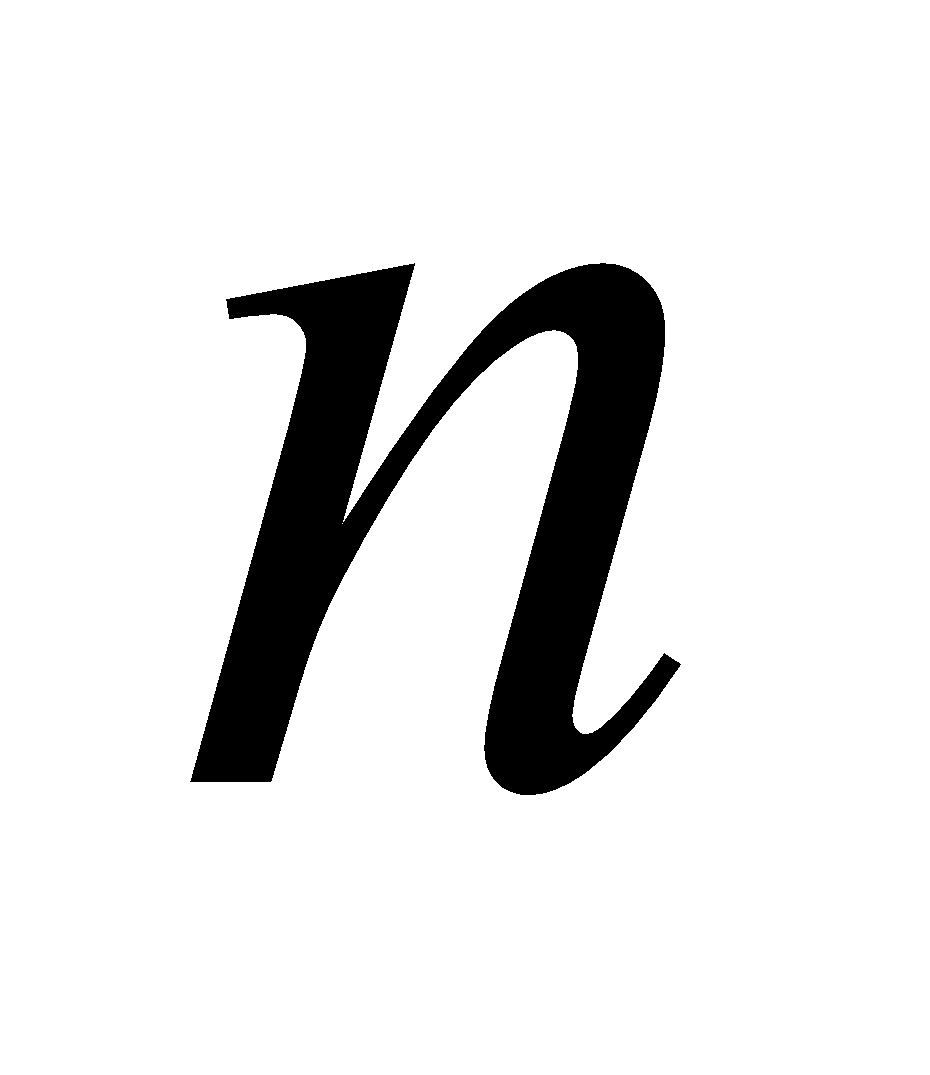 學習單-1班級：                                座號：                                       姓名：                                     一、請依照題意判斷，並將正確的答案填入空格中：二、已知四邊形ABCD~四邊形PQRS，且A、B、C、D的對應點依序為P、Q、R、S，若，，，，，，則：1.                         度。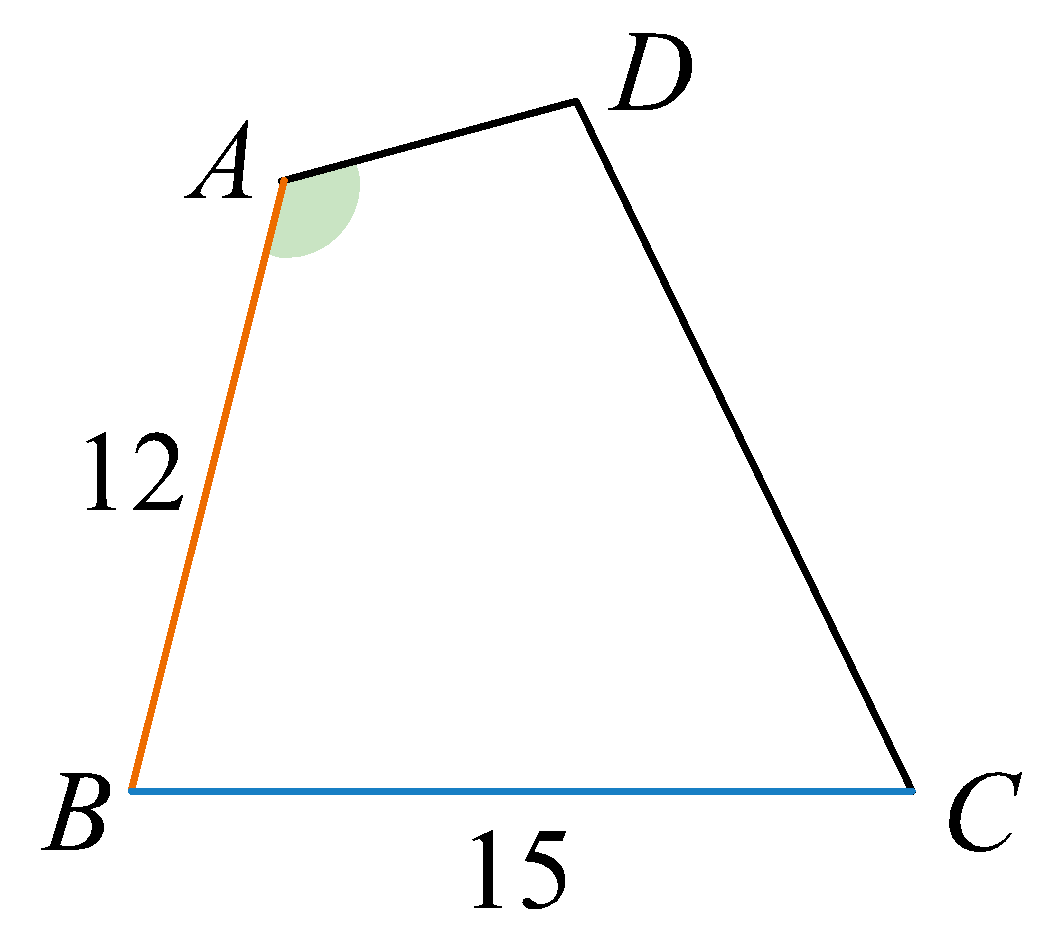 2.                         度。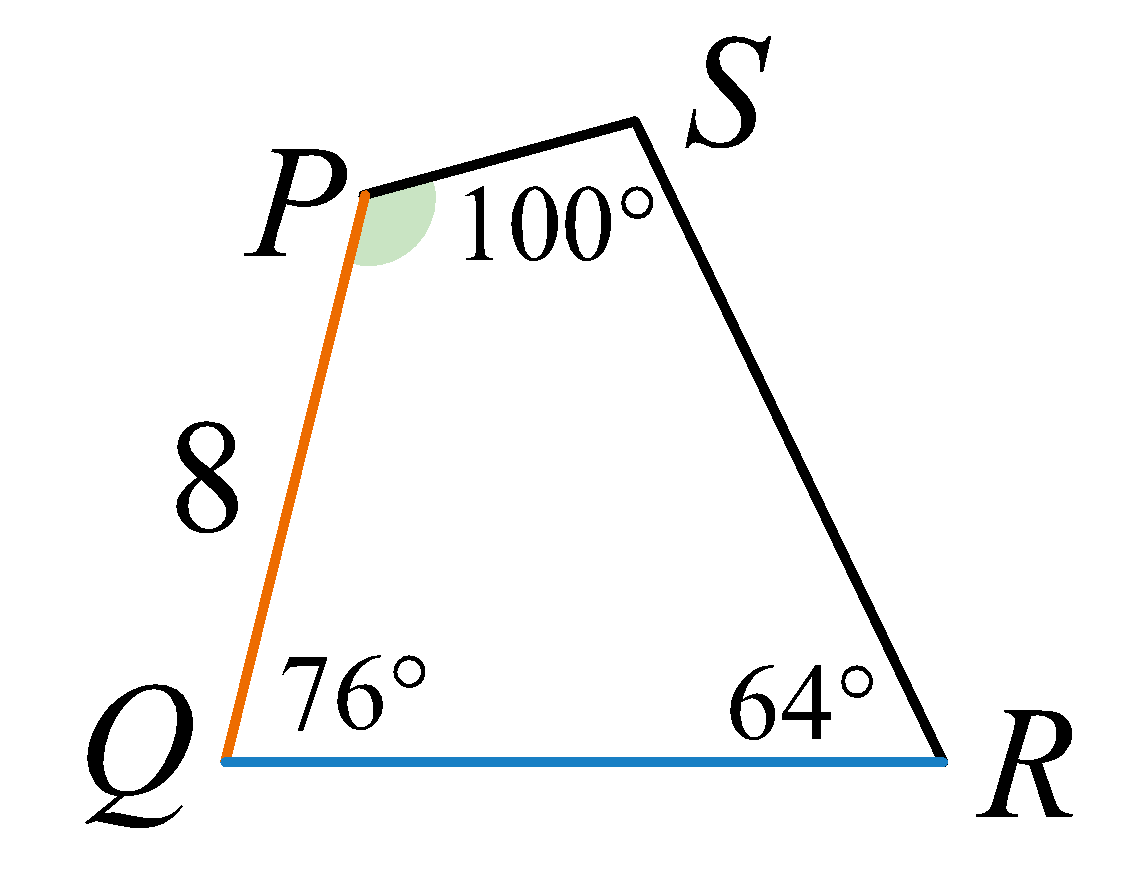 3.                         。三、已知~，且A、B、C的對應點依序為D、E、F，若，
，，，則：1.                         度。2.=                         。學習單-2班級：                                座號：                                       姓名：                                     一、單選題：二、已知四邊形ABCD~四邊形PQRS，A、B、C、D的對應點依序為P、Q、R、S，若，，則：1.                    度。2.                    度。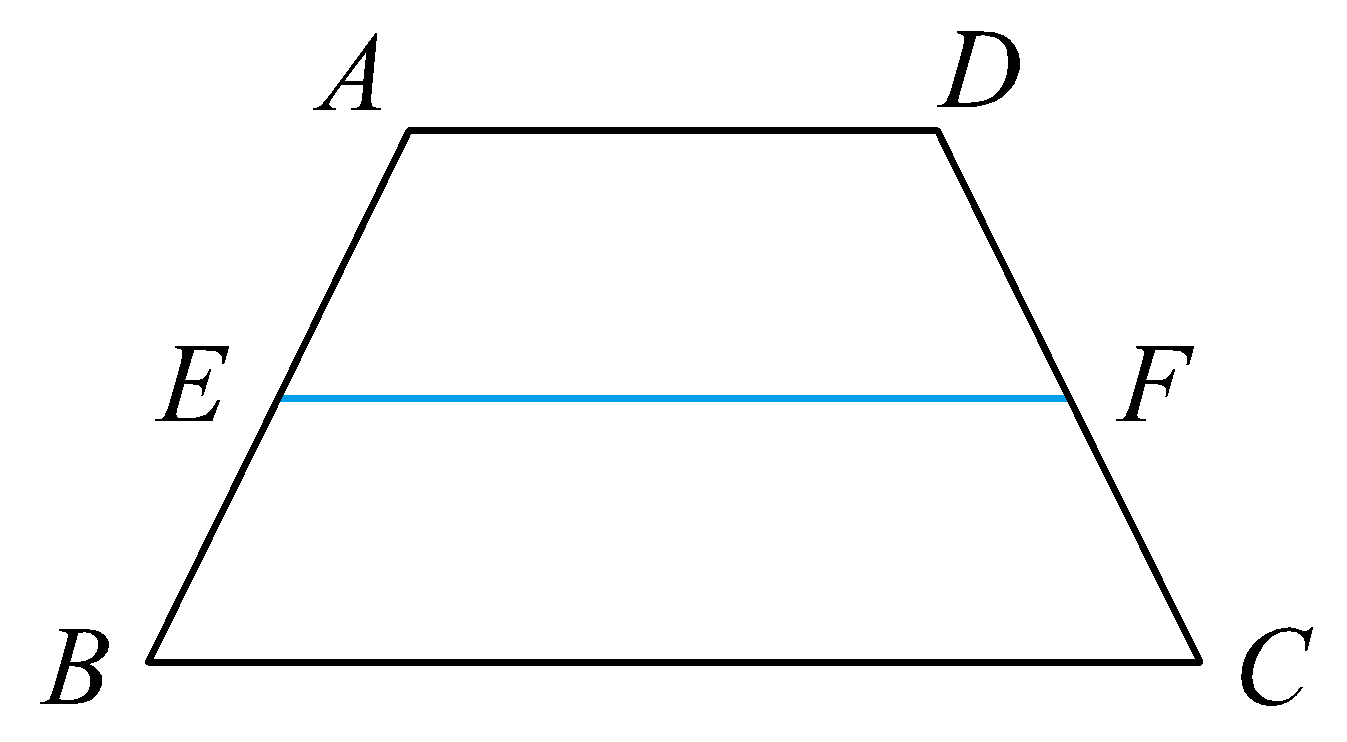 三、如圖，四邊形ABCD為等腰梯形，，E、F分別為、的中點，則：1.四邊形AEFD與四邊形ABCD對應角是否相等？答：               。2.四邊形AEFD與四邊形ABCD對應邊是否成比例？答：               。3.四邊形AEFD與四邊形ABCD是否相似？答：               。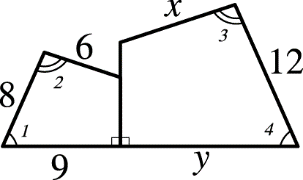 四、如圖，若四邊形相似，其中，，則：1.                    。2.                    。學習單-3班級：                                座號：                                       姓名：                                     一、如右圖，下列敘述如果正確打「O」，不正確打「X」：二、已知五邊形ABCDE~五邊形PQRST，若五邊形PQRST的周長為60公分，且，則：1.的對應邊                    公分。2.的對應邊                    公分。三、已知五邊形ABCDE~五邊形PQRST，其中A、B、C、D、E的對應點依序為P、Q、R、S、T，若，，則：1.五邊形ABCDE的內角和                    度。2.                    度。3.                    度。四、如圖的方格紙上有A~H八個點，請找出這八個點所組成的相似梯形為何？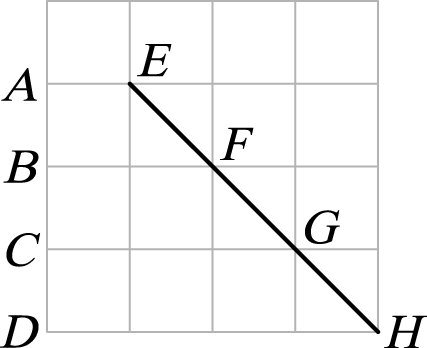 9-s-02能理解多邊形相似的意義。S-4-15能力指標下修建議教學影片協作設計人9-s-02相似多邊形之意義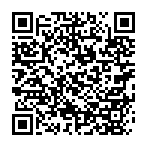 相似多邊形例題1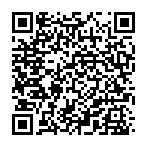 相似多邊形例題2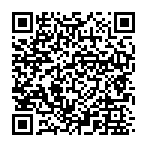 瑞穗國中 張依庭1.兩個圖形中，如果其中一個經過縮放後，會與另一個全等，則稱這兩個圖形                         。2.兩個相似的多邊形，對應邊會                         ，對應角會                         。3.若兩個圖形相似，則以符號                    表示。4.如圖，四邊形ABQP為矩形，五邊形ABCDE與五邊形PQCDE中，A與P、B與Q為對應點，則：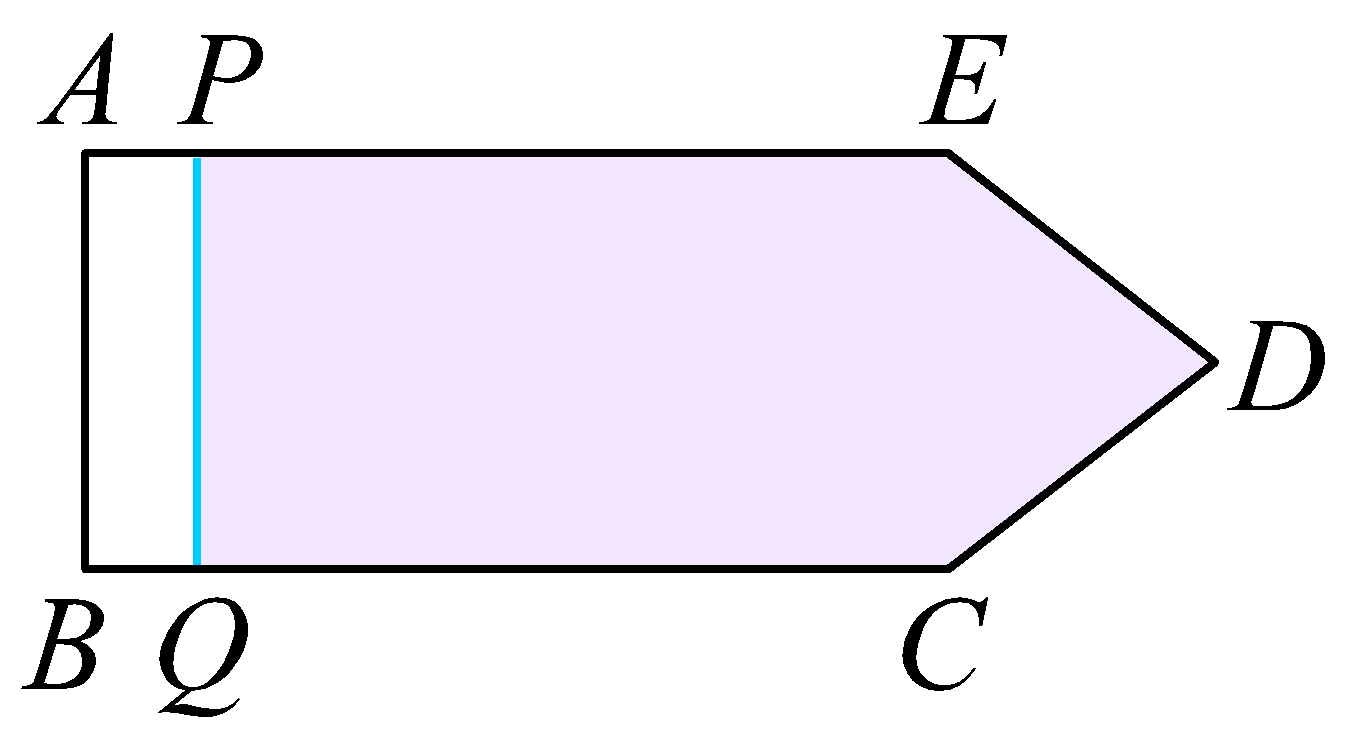 (1)五邊形ABCDE與五邊形PQCDE的對應角是否相等？答：               。(2)五邊形ABCDE與五邊形PQCDE的對應邊是否成比例？答：               。(3)五邊形ABCDE與五邊形PQCDE是否相似？答：               。(               )1.下列哪一組圖形一定是相似形？(A)兩個菱形             (B)兩個直角三角形(C)兩個長方形         (D)兩個正五邊形(               )2.已知~，且的三邊長分別為2、3、4，則的三邊長不可能是下列哪一組？(A) 4、6、8   (B)、1、   (C) 0.6、0.8、1.2   (D)、1.2、(               )3.下列哪個選項中的兩個圖形不是相似形？(A)      (B) 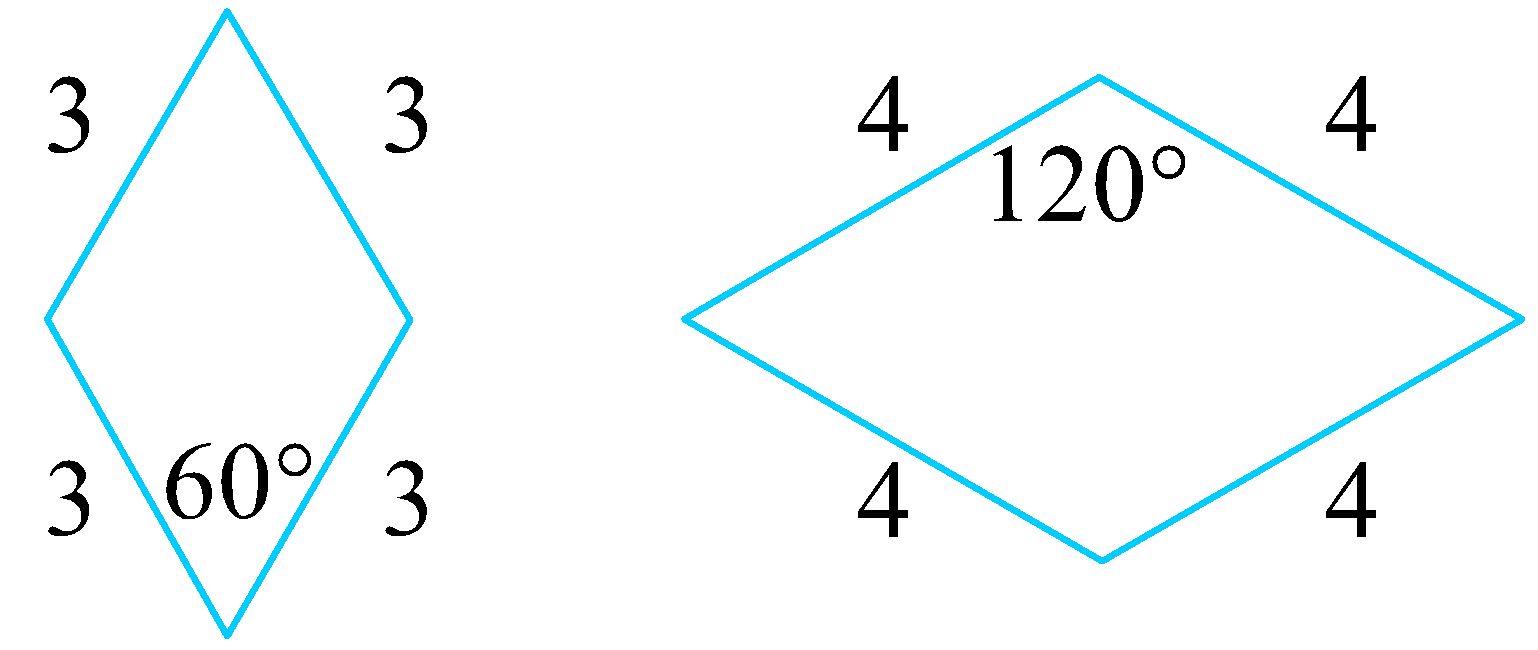 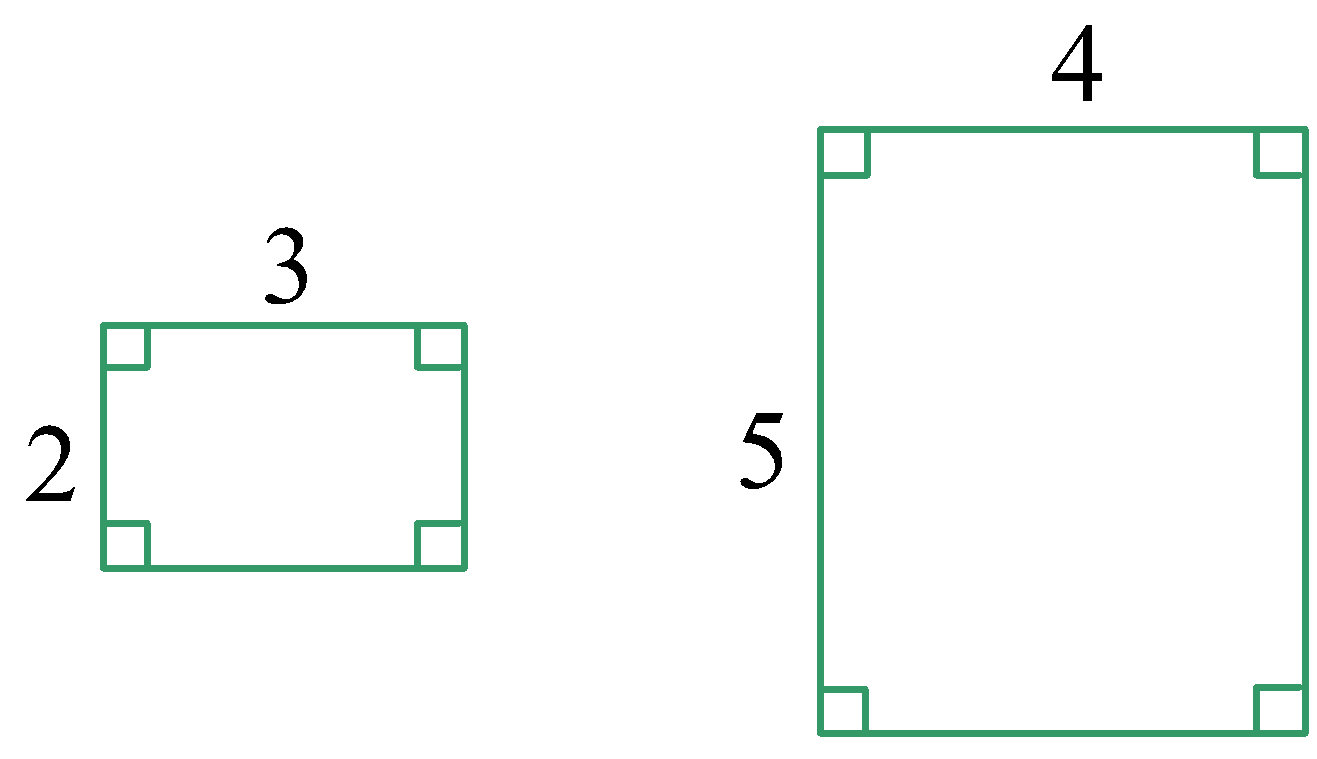 (C)     (D) 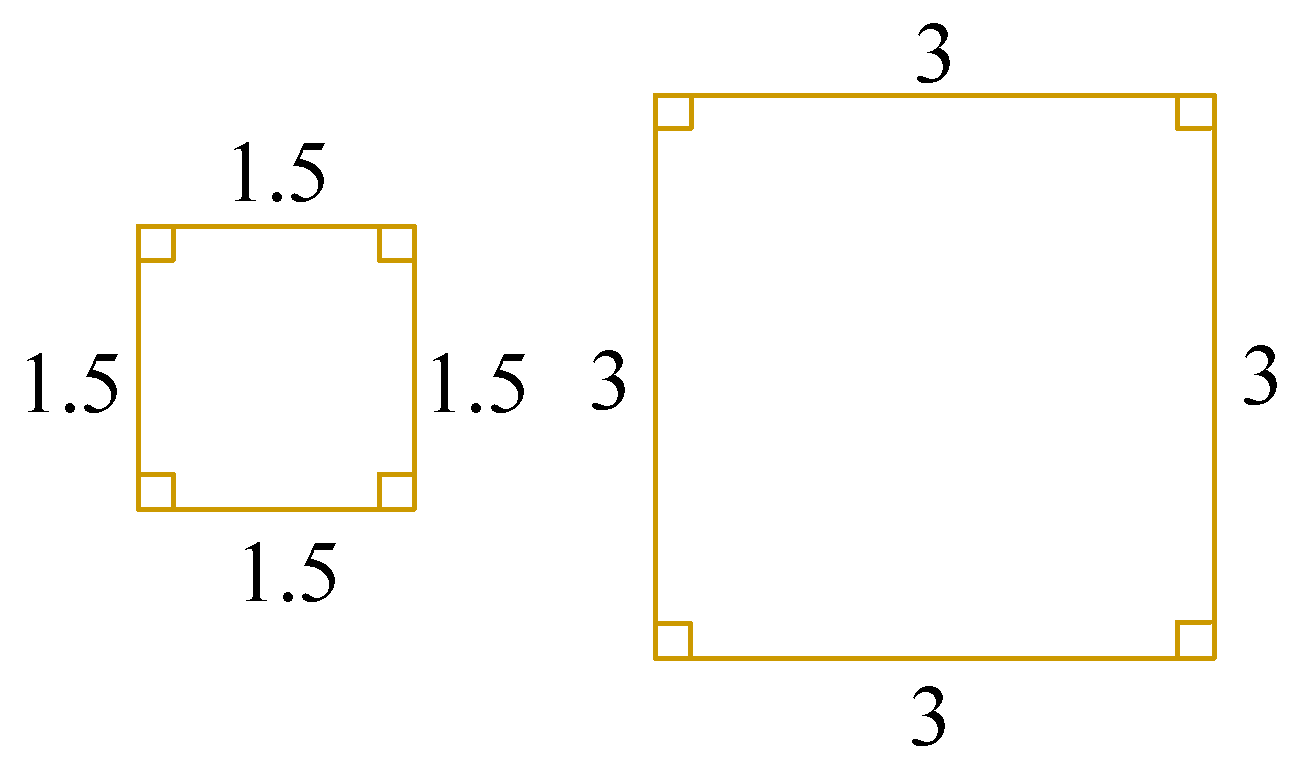 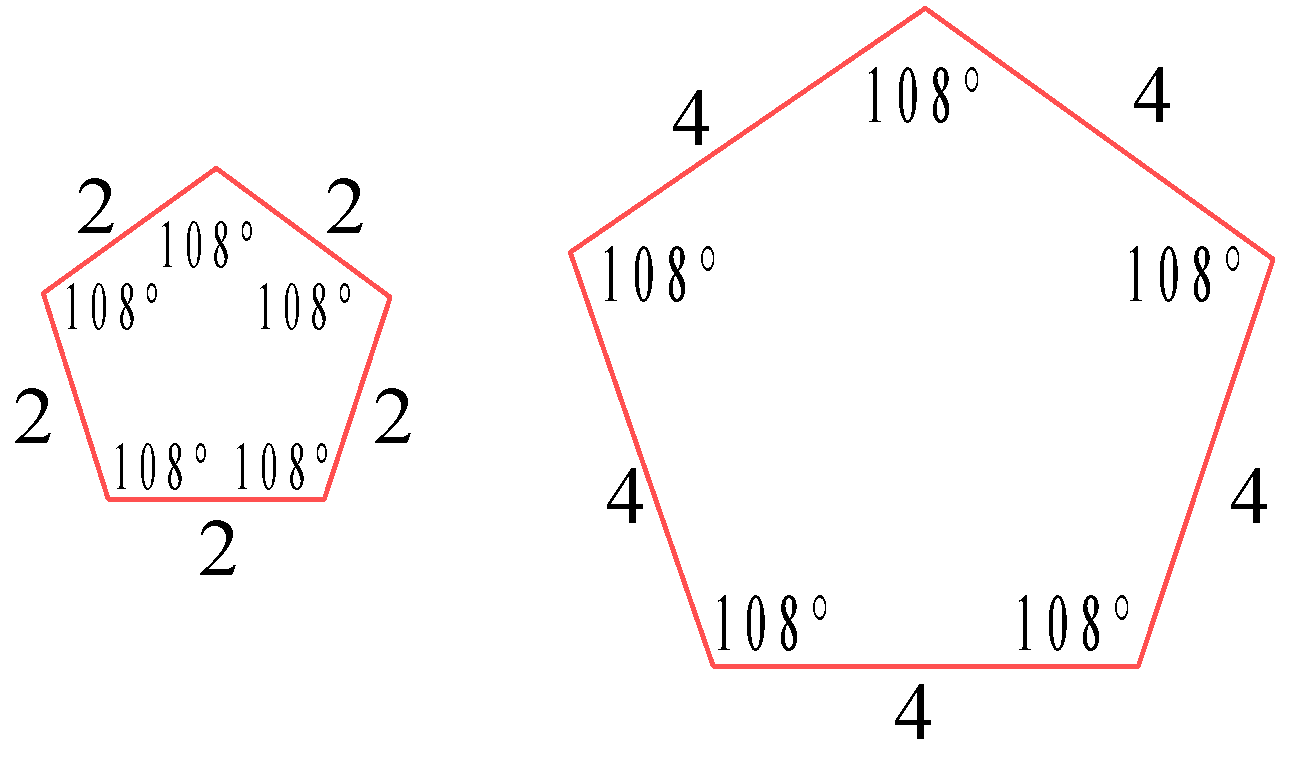 (               )1.任意兩個正方形一定相似。(               )2.任意兩個長方形一定相似。(               )3.任意兩個菱形一定相似。(               )4.任意兩個平行四邊形一定相似。(               )5.任意兩個圓一定相似。(               )6.長方形與正方形一定相似。(               )7.菱形與正方形一定相似。